二）聘用制司法警察岗位考试为专业基础知识笔试和体能测试专业基础知识笔试满分100分，主要考察考生的法律和综合知识。体能测试。报考聘用制司法警察岗位的人员，按照有关规定进行体能测试。根据专业基础知识笔试成绩从高分到低分按照1:2的比例确定参加体能测试人员，不足规定比例的按实际人数确定。体能测试不合格者不能进入下一环节。体能测试按照《关于印发<公安机关录用人民警察体能测评项目和标准（暂行）>的通知》（人社部发〔2011〕48号）规定。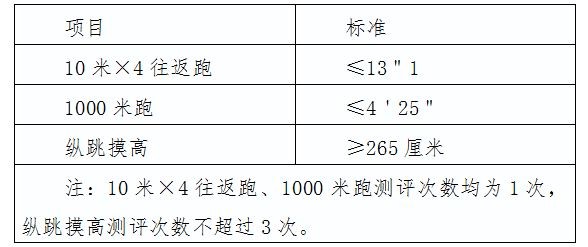 本次考试不指定考试辅导用书，不举办也不委托任何机构举办考试辅导培训班。